Butterhorns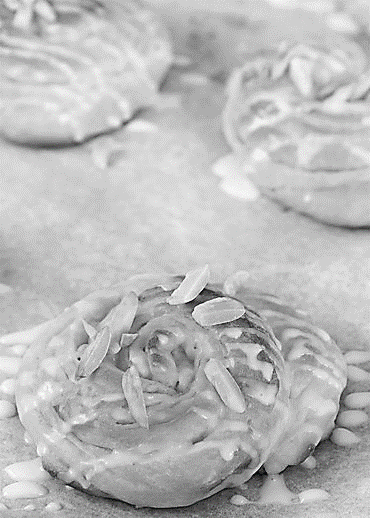 